Акция"Нет табачному дыму!"Общие положенияЦели: - Привлечь внимания несовершеннолетних, родителей, общественности к проблеме курения и повысить стремление несовершеннолетних жить без вредной привычки;- Стремление к психическому, нравственному и физическому совершенству.Задачи:1. Привлечь внимание общественности к проблеме курения, увеличив представление людей о негативном влиянии курения.2. Помочь формированию у несовершеннолетних эмоционального неприятия курения в качестве положительного поведения.3. Формирование у несовершеннолетних собственной жизненной позиции, позволяющей формировать круг интересов, не прибегая к “суррогатам” общения в виде сигареты.4. Стимулировать стремление прекращения курения среди курящих как несовершеннолетних, так и общественности.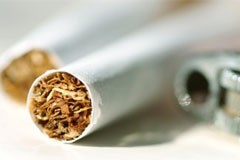 Тел.-факс:   (8 016 32)  7-21-28Электронный адрес:   spc-roo@pruzhany.by